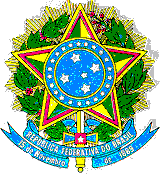 TERMO DE COMPROMISSO DO BOLSISTADeclaro	para	os	devidos	fins	que	eu,	 	 	,	(nacionalidade), domiciliado em 	   (endereço), 	(CEP) detentor do Registro Geral	(Nº do RG), doCadastro	de	Pessoa	Física	n°	 		(nº	do	CPF),	filhode	(nome da mãe), aluno (a) devidamente matriculado(a) no curso   		 (nome do Curso de Graduação) e matriculado sob o número    	(número da matrícula), em nível de graduação da Universidade Federal de Rondônia, Campus _________________________________ tenho ciência das obrigações inerentes à qualidade de bolsista do Programa de Bolsa Permanência, e nesse sentido, COMPROMETO-ME a respeitar todas as condições previstas na Portaria MEC n° 389, de 09 de maio de 2013, publicada na página 12 da seção 01 do Diário Oficial da União no dia 13 de maio de 2013, e das demais normas que venham a substituir ou complementar a legislação vigente e DECLARO que:I - Não ultrapasso dois semestres do tempo regulamentar do curso de graduação em que       estou matriculado para me diplomar.Declaro ainda que responderei civil, administrativa e criminalmente pelas informações prestadas, inclusive no âmbito do sistema de informação do programa e AUTORIZO o FNDE a bloquear ou estornar valores creditados em minha conta-benefício, mediante solicitação direta ao Banco do Brasil S/A, ou proceder ao desconto nos pagamentos subsequentes, nas seguintes situações:ocorrência de depósitos indevidos;determinação do Poder Judiciário ou requisição do Ministério Público;constatação de irregularidades na comprovação do meu desempenho acadêmico;constatação de incorreções nas minhas informações cadastrais como bolsista.OBRIGO-ME ainda a, no caso de inexistência de saldo suficiente na conta-benefício e não havendo pagamentos futuros a serem efetuados, restituir ao FNDE/MEC, no prazo de 15 (quinze) dias, a contar da data do recebimento da notificação, os valores creditados indevidamente ou objeto de irregularidade constatada. A inobservância dos requisitos citados acima, e/ou se praticada qualquer fraude pelo(a) bolsista, implicará no cancelamento da bolsa, com a restituição integral e imediata dos recursos, de acordo com os índices previstos em lei competente, acarretando ainda, a impossibilidade de receber benefícios por parte de qualquer órgão vinculado ao Ministério da Educação, pelo período de cinco anos, contados do conhecimento do fato.Assinatura do(a) bolsista:  	Local e data:  	